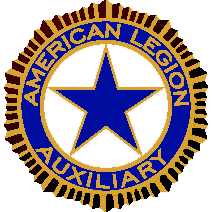 Americanism Poem Contest2023-2024 THEME IS:“Embracing our Veterans”1. ELIGIBILITY:  Five ClassesClass I  	– 3rd Grade
Class II	--4th GradeClass III	--5th GradeClass IV	--6th GradeClass V 	-- Students classified as Developmental Disability pupils, or those who are in special education classes in our school systems.Developmental Disability Students include:Those in special education classes for the developmentally disabledA student recommended for the development disability class, but who was not admitted due to a waiting list or various other causes Please note that home-schooled students are eligible grade level must be verified. 
              2. RULES: Poems are:
                      -  Original work of the student	
                     -   Three verses, four lines per verse
                     -   The lines may rhyme, but it is not a requirement STUDENT IDENTIFICATION:On the back side of the poem, write the student’s name, complete address, teacher’s name, and the sponsoring Auxiliary Unit sponsoring complete with name of person, and complete address.  The complete address is to include a street, box number, and city, state and zip code.  If the student’s entry is chosen for an award the award will be sent to the sponsoring South Dakota American Legion Auxiliary Unit. DEADLINES:March 1:  To the Unit Chairman or local Auxiliary from school/studentMarch 15: To District President from Auxiliary UnitApril 1: To Department Americanism Chairman from District PresidentJUDGING:  One or more of the American Legion Auxiliary members may server as judges providing that judge is NOT a parent of a contestant.  Selection of a winning entry will be the decision made by the judges of how much the poem pertains to the subject of Americanism and along patriotic lines.AWARDS:Local Awards -  at the discretion of the sponsoring UnitDistrict Awards – at the discretion of the DistrictDepartment Awards – First and Second place winners will be awardedStudent Name _______________________________________________________
Address ____________________________________________________________
Town/State/Zip ______________________________________________________School _____________________________________________________________
Teacher ____________________________________________________________UNIT FILL THIS OUT:
American Legion Auxiliary Unit     #_______  Town _________________________
Americanism Chairman _______________________________________________
Address ____________________________________________________________
Town/State/Zip ______________________________________________________
Telephone __________________________________________________________